DeclarațieSubsemnatul/a ___________________________________________________________, candidat la concursul de admitere la studii  superioare de doctorat, ciclul III  pentru anul  universitar  2021-2022, declar că nu am beneficiat anterior  de un loc la doctorat cu finanţare de la bugetul de stat, în cadrul USMF  “Nicolae Testemiţanu” sau  în alte instituții organizatoare de doctorat.____________________				_____________________                   Data                                                                                                  Semnătura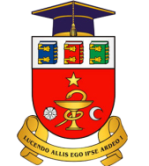 școala doctorală în domeniul ȘTIINȚE MEDICALE a școala doctorală în domeniul ȘTIINȚE MEDICALE a Pag. 1 /1